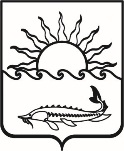 Р Е Ш Е Н И ЕСОВЕТА МУНИЦИПАЛЬНОГО ОБРАЗОВАНИЯПРИМОРСКО-АХТАРСКИЙ РАЙОН                       седьмого созываот 25 апреля 2024 года                                                                                    № 457город Приморско-АхтарскО внесении измененийв решение Совета муниципального образования Приморско-Ахтарский район от 21 декабря 2023 года № 414 «О принятии полномочий на содержание и организацию деятельности единой дежурно-диспетчерской службы Приморско-Ахтарского городского поселения Приморско-Ахтарского района муниципальным образованием Приморско-Ахтарский район»	В соответствии с абзацем шестнадцатым статьи 1, пунктом 1 и пунктом 4 статьи 4.1 Федерального закона Российской Федерации от 12 декабря 1994 года № 68-ФЗ «О защите населения и территорий от чрезвычайных ситуаций природного и техногенного характера», пунктом 23 части 1 статьи 14, части 4 статьи 15 Федерального закона от 6 октября 2003 года № 131-ФЗ «Об общих принципах организации местного самоуправления в Российской Федерации», пунктом 11 «Положения о единой государственной системе предупреждения и ликвидации чрезвычайных ситуаций», утвержденного постановлением Правительства Российской Федерации от 30 декабря 2003 года № 794 «О единой государственной системе предупреждения и ликвидации чрезвычайных ситуаций», ГОСТ Р 22.7.01-2021 «Безопасность в чрезвычайных ситуациях. Единая дежурно-диспетчерская служба. Основные положения», утвержденного и введенного в действие Приказом Федерального агентства по техническому регулированию и метрологии от 27 января 2021 года № 25-ст, Уставом муниципального образования Приморско-Ахтарский район, решением Совета Приморско-Ахтарского городского поселения Приморско-Ахтарского района от 17 января 2024 года  № 460 «О внесении изменений в Совет  Приморско-Ахтарского городского поселения Приморско-Ахтарского района  от 12 декабря 2023 года № 452 «О передаче полномочий на содержание и организацию деятельности единой дежурно-диспетчерской службы Приморско-Ахтарского городского поселения Приморско-Ахтарского района муниципальному образованию Приморско-Ахтарский район» в связи с необходимостью корректировки межбюджетных трансфертов, выделенных для исполнения полномочий на содержание и организацию деятельности единой дежурно-диспетчерской службы администрации Приморско-Ахтарского городского поселения Приморско-Ахтарского района, Совет муниципального образования Приморско-Ахтарский район РЕШИЛ:	1. Внести  в  решение  Совета  муниципального  образования  Приморско-Ахтарский район от 21 декабря 2023 № 414 «О принятии полномочий на содержание и организацию деятельности единой дежурно-диспетчерской службы Приморско-Ахтарского городского поселения Приморско-Ахтарского района муниципальным образованием Приморско-Ахтарский район» следующие изменения:	1) пункт 1 изложить в новой редакции:«1. Принять полномочия на содержание и организацию деятельности единой дежурно-диспетчерской службы Приморско-Ахтарского городского поселения Приморско-Ахтарского района муниципальным образованием Приморско-Ахтарский район сроком с 1 января 2024 года по 31 декабря 2024 года за счет межбюджетных трансфертов, предоставляемых из бюджета Приморско-Ахтарского городского поселения Приморско-Ахтарского района в бюджет муниципального образования Приморско-Ахтарский район в сумме 829 800,00 (восемьсот двадцать девять тысяч восемьсот рублей) 00 копеек.».2. Администрации муниципального образования Приморско-Ахтарский район заключить дополнительное соглашение к соглашению от 09 января 2024 года  между  администрацией  Приморско - Ахтарского  городского  поселения Приморско-Ахтарского района и администрацией муниципального образования Приморско-Ахтарский район о передаче полномочий по содержанию и организации деятельности единой дежурно-диспетчерской службы Приморско-Ахтарского городского поселения Приморско-Ахтарского района за счет межбюджетных трансфертов, предоставляемых из бюджета Приморско-Ахтарского городского поселения Приморско-Ахтарского района в бюджет муниципального образования Приморско-Ахтарский район.3. Администрации муниципального образования Приморско-Ахтарский район официально опубликовать настоящее решение и дополнительное согла-шение в периодическом издании и разместить в сети «Интернет» на официаль-ном сайте администрации муниципального образования Приморско-Ахтарский район.4. Настоящее решение вступает в силу после официального опубликования и распространяется на правоотношения, возникшие с 1 января 2024 года.